Regionalny Dyrektor Ochrony Środowiska w Gorzowie WielkopolskimGorzów Wlkp., 23 sierpnia 2023 r. WZŚ.420.24.2023.DMOBWIESZCZENIERegionalny Dyrektor Ochrony Środowiska w Gorzowie Wielkopolskim, działając 
na podstawie art. 61 § 1 i 4, art. 10 § 1 oraz art. 49 ustawy z dnia 14 czerwca 1960 r. Kodeks postępowania administracyjnego (t.j. Dz. U. z 2023 r. poz. 775, z późn. zm., zwana dalej k.p.a.), a także art. 74 ust. 3 ustawy z dnia 3 października 2008 r. o udostępnianiu informacji o środowisku i jego ochronie, udziale społeczeństwa w ochronie środowiska oraz o ocenach oddziaływania na środowisko (t.j. Dz. U. z 2023 r. poz. 1094, z późn. zm., zwana dalej ustawą o ooś), zawiadamia o:wszczęciu postępowania administracyjnego na wniosek z 10 sierpnia 2023 r. 
(data wpływu: 21 sierpnia 2023 r.) Operatora Gazociągów Przesyłowych GAZ-SYSTEM S.A. z siedzibą w Warszawie, reprezentowanego przez pełnomocnika, w sprawie wydania decyzji o środowiskowych uwarunkowaniach dla przedsięwzięcia pn.: „Przebudowa stacji ochrony katodowej SOK Bodzów gazociągu DN 200 MOP 
5,5 MPa relacji Kotowice - Chynów”, realizowanego na działkach o nr ewid. 10/14, 29, 14/4, 82,161/3 obręb 0001 Bodzów, gmina Bytom Odrzański, powiat nowosolski, województwo lubuskie,2.zakończeniu postępowania dowodowego w sprawie wydania decyzji o środowiskowych uwarunkowaniach dla ww. przedsięwzięcia oraz o możliwości zapoznania się i wypowiedzenia co do zebranych dowodów i materiałów oraz zgłoszonych żądań w terminie 7 dni od dnia otrzymania niniejszego zawiadomienia.Strony postępowania, zgodnie z art. 10 § 1 i art. 73 § 1 k.p.a., mają prawo zapoznawania się z aktami sprawy oraz możliwość wypowiadania się w przedmiotowej sprawie osobiście 
lub na piśmie, kierując korespondencję na adres: Regionalna Dyrekcja Ochrony Środowiska w Gorzowie Wielkopolskim, ul. Jagiellończyka 13, 66-400 Gorzów Wlkp., a także za pomocą środków komunikacji elektronicznej przez elektroniczną skrzynkę podawczą organu.Z aktami sprawy strony mogą zapoznać się po uprzednim umówieniu się z pracownikiem tutejszej Dyrekcji (nr telefonu do kontaktu: 887 101 305).O kolejnych etapach postępowania, zgodnie z art. 49 § 1 k.p.a., strony powiadamiane będą poprzez udostępnienie pism w Biuletynie Informacji Publicznej Regionalnej Dyrekcji Ochrony Środowiska w Gorzowie Wielkopolskim.Doręczenie uważa się za dokonane po upływie 14 dni od dnia, w którym nastąpiło publiczne obwieszczenie, inne publiczne ogłoszenie lub udostępnienie pisma w Biuletynie Informacji Publicznej.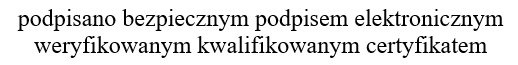 Upublicznienie nastąpiło od dnia: 24.08.2023 r. do dnia: 07.09.2023 r.Pieczęć urzędu:Otrzymują:Dariusz Pęciak KCP-PROCESS Sp. z o. o. – pełnomocnik inwestora,Pozostałe strony postępowania zawiadamiane w trybie art. 49 k.p.a.,Ad acta.Art. 61 § 1 k.p.a. Postępowanie administracyjne wszczyna się na żądanie strony lub z urzędu.Art. 61 § 4 k.p.a. O wszczęciu postępowania z urzędu lub na żądanie jednej ze stron należy zawiadomić wszystkie osoby będące stronami w sprawie.Art. 49 § 1 k.p.a. Jeżeli przepis szczególny tak stanowi, zawiadomienie stron o decyzjach i innych czynnościach organu administracji publicznej może nastąpić w formie publicznego obwieszczenia, w innej formie publicznego ogłoszenia zwyczajowo przyjętej w danej miejscowości lub przez udostępnienie pisma w Biuletynie Informacji Publicznej na stronie podmiotowej właściwego organu administracji publicznej. Art. 49 § 2 k.p.a. Dzień, w którym nastąpiło publiczne obwieszczenie, inne publiczne ogłoszenie lub udostępnienie pisma w Biuletynie Informacji Publicznej wskazuje się w treści tego obwieszczenia, ogłoszenia lub w Biuletynie Informacji Publicznej. Zawiadomienie uważa się za dokonane po upływie czternastu dni od dnia, w którym nastąpiło publiczne obwieszczenie, inne publiczne ogłoszenie lub udostępnienie pisma w Biuletynie Informacji Publicznej.Art. 74 ust. 3 ustawy o ooś. Jeżeli liczba stron postępowania w sprawie wydania decyzji o środowiskowych uwarunkowaniach lub innego postępowania dotyczącego tej decyzji przekracza 10, stosuje się art. 49 Kodeksu postępowania administracyjnego.Art. 10 § 1 k.p.a. Organy administracji publicznej obowiązane są zapewnić stronom czynny udział w każdym stadium postępowania, a przed wydaniem decyzji umożliwić im wypowiedzenie się co do zebranych dowodów i materiałów oraz zgłoszonych żądań.Art. 73 § 1 k.p.a. Strona ma prawo wglądu w akta sprawy, sporządzania z nich notatek, kopii lub odpisów. Prawo to przysługuje również po zakończeniu postępowania.Zgodnie z art. 13 ogólnego rozporządzenia o ochronie danych osobowych z dnia 27 kwietnia 2016 r. informuję, iż:Administratorem Pani/Pana danych osobowych jest Regionalny Dyrektor Ochrony Środowiska w Gorzowie Wielkopolskim z siedzibą przy ul. Jagiellończyka 13, 66-400 Gorzów Wielkopolski.Kontakt z Inspektorem Ochrony Danych w Regionalnej Dyrekcji Ochrony Środowiska w Gorzowie Wielkopolskim możliwy jest pod adresem email iod.gorzowwlkp@rdos.gov.pl.Pani/Pana dane osobowe przetwarzane będą w celu realizacji wniosku o wydanie decyzji o środowiskowych uwarunkowaniach dla przedsięwzięcia pn.: „Przebudowa stacji ochrony katodowej SOK Bodzów gazociągu DN 200 MOP 5,5 MPa relacji Kotowice - Chynów”, na podstawie art. 6 ust. 1 lit. c - ogólnego rozporządzenia o ochronie danych osobowych z dnia 27 kwietnia 2016 r.Odbiorcami Pana/Pani danych osobowych mogą być podmioty świadczące usługi na rzecz Administratora związane z realizacją celów przetwarzania lub organy państwowe.Pani/Pana dane osobowe przechowywane będą przez okres niezbędny do realizacji celów, w których 
są przetwarzane, w tym przez wymagany okres archiwizacji zgodny z kategorią archiwalną, wynikającą 
z Jednolitego rzeczowego wykazu akt.Posiada Pani/Pan prawo do: żądania od Administratora dostępu do danych osobowych oraz prawo 
do ich sprostowania.Ma Pani/Pan prawo wniesienia skargi do organu nadzorczego - Prezesa Urzędu Ochrony Danych Osobowych (adres Biura Prezesa Urzędu Ochrony Danych Osobowych: ul. Stawki 2, 00-193 Warszawa).Podanie danych osobowych jest wymogiem ustawowym. Niepodanie danych w zakresie wymaganym przez Administratora spowoduje brak możliwości rozpatrzenia wnioskowanej sprawy.Pani/Pana dane nie będą poddane zautomatyzowanemu podejmowaniu decyzji (profilowaniu).Pani/Pana dane mogą być przekazane odbiorcy w państwie trzecim lub organizacji międzynarodowej.Pani/Pana dane mogą być przekazane dla Generalnej Dyrekcji Ochrony Środowiska oraz dalszym podmiotom przetwarzającym.Administrator dokłada wszelkich starań, aby zapewnić wszelkie środki fizycznej, technicznej i organizacyjnej ochrony danych osobowych przed ich przypadkowym czy umyślnym zniszczeniem, przypadkową utratą, zmianą, nieuprawnionym ujawnieniem, wykorzystaniem czy dostępem, zgodnie ze wszystkimi obowiązującymi przepisami.